VI SES PÅ KASABERGETS DAGHEM!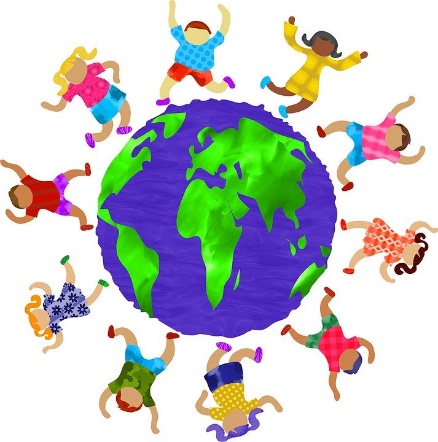 Här är några basuppgifter om hur vårt daghem fungerar. Mer specifik information delges i barngruppen som ert barn börjar i.När Man Är Liten Och Börjar Hos Oss,Blir Man Ett Blåbär Eller Lingon.Hastigt Går Tiden, Och  Plötsligt Är Det Dags,Att Förvandlas Till En Guldkremla Eller FårtickaMen Just Som Man Tycker, Att Leken Är Som Bäst,Förtrollas Man Till Ett Förskolebarn,Som Snart Till Skolvärlden Skall Vandra.Lingon 050-4115794Blåbär 050-4119037Fårtickor 050-3827675Guldkremlor 050-5924286Speciallärare 040-1906307Enhetenschef 040-6734098Daghemmet är öppet kl. 7.00- 17.00. Viktigt att barnets angivna vårdtider följs.Meddela per telefon senast klo 8.00 på morgonen om barnets frånvaro och  orsak. Läs på Grankulla stads hemsidor vilka anvisningar gäller då barnet insjuknar. Vi följer även THL: s anvisningarMorgonmål serveras kl. 8.00- 8.30. Kom senast 8.15 om du önskar att ditt barn äter frukost. Lunch serveras kl. 11-12 och mellanmål 14-14.30.Mjukisdjur till vilan / sagostunden förvaras inne i barnets skåp eller sängen.När du har anlänt till daghemmet övergår ansvaret av barnet till dig.Bara vuxna öppnar och stänger porten – och låser alltid också med kedjan!Födelsedagsinbjudningar sker utanför daghemmet.Informera daghemmet genast om e-postadressen och telefonnumret ändras. All info från daghemmet sänds elektronisktGå med i Facebook-gruppen ”Föräldraföreningen Kasan” för att höra mer om daghemmets aktiva föräldraförenings verksamhet.Daghemmet har även ett instagram konto #kasabergetsdaghemDaghemmets och grannarnas infarterfår inte användas som svängplats!!